ATZINUMS Nr. 22/10-3.9/76par atbilstību ugunsdrošības prasībāmAtzinums iesniegšanai derīgs sešus mēnešus.Atzinumu var apstrīdēt viena mēneša laikā no tā spēkā stāšanās dienas augstākstāvošai amatpersonai:Atzinumu saņēmu:20____. gada ___. ___________DOKUMENTS PARAKSTĪTS AR DROŠU ELEKTRONISKO PARAKSTU UN SATURLAIKA ZĪMOGU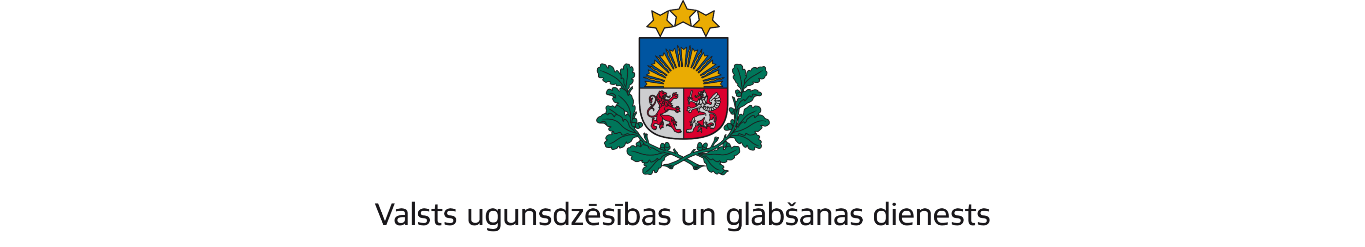 VIDZEMES REĢIONA PĀRVALDETērbatas iela 9, Valmiera, Valmieras novads, LV-4201; tālr.: 64233468; e-pasts: vidzeme@vugd.gov.lv; www.vugd.gov.lvLimbažiRD IKSD Rīgas Volejbola skola(izdošanas vieta)(juridiskās personas nosaukums vai fiziskās personas vārds, uzvārds)01.06.2023.Reģistrācijas numurs 90000013606(datums)(juridiskās personas reģistrācijas numurs)Krišjāņa Valdemāra iela 5, Rīga, LV-1010(juridiskās vai fiziskās personas adrese)1.Apsekots: Rīgas Valsts Tehnikuma  Limbažu teritoriālās struktūrvienības sporta zāle un dienesta  viesnīcas telpas.(apsekoto būvju, ēku vai telpu nosaukums)2.Adrese: Zeļļu iela 9 un Zeļļu iela 9A , Limbaži, Limbažu novads, LV-4001.3.Īpašnieks (valdītājs): Rīgas Valsts Tehnikums Reģistrācijas numurs 90000281996(juridiskās personas nosaukums vai fiziskās personas vārds, uzvārds)Krišjāņa Valdemāra  iela 1C, Rīga, LV-1010.(juridiskās personas reģistrācijas numurs, adrese)4.Iesniegtie dokumenti: Amandas Bušas ( nometņu vadītāja apliecības nr. 116-00873) 2023.gada 26. maija iesniegums.5.Apsekoto būvju, ēku vai telpu raksturojums: Sporta zāle un dienesta viesnīcas telpas aprīkotas ar  automātisko ugunsgrēka  atklāšanas un trauksmes signalizācijas sistēmu,ugunsdzēsības aparātiem,  evakuācijas ceļi brīvi.6.Pārbaudes laikā konstatētie ugunsdrošības prasību pārkāpumi: Nav konstatēti.7.Slēdziens: atbilst ugunsdrošības prasībām. 8.Atzinums izdots saskaņā ar: Ministru kabineta 2009.gada 01.septembrī noteikumu Nr. 981 „ Bērnu nometņu organizēšana un darbības kārtība ” 8.5.apakšpunktu.(normatīvais akts un punkts saskaņā ar kuru izdots atzinums)9.Atzinumu paredzēts iesniegt: Limbažu novada pašvaldībā(iestādes vai institūcijas nosaukums, kur paredzēts iesniegt atzinumu)Valsts ugunsdzēsības un glābšanas dienesta Vidzemes reģiona pārvaldes priekšniekam, Tērbatas ielā 9, Valmierā, Valmieras novadā, LV-4201.(amatpersonas amats un adrese)Valsts ugunsdzēsības un glābšanas dienesta Vidzemes reģiona pārvaldesUgunsdrošības uzraudzības  un civilās aizsardzības nodaļas inspektoreJeļena Bohane-Kirilko(amatpersonas amats)(paraksts)(v. uzvārds)(juridiskās personas pārstāvja amats, vārds, uzvārds vai fiziskās personas vārds, uzvārds; vai atzīme par nosūtīšanu)(paraksts)